消费品召回计划生产者名称福安市荣善电子有限公司福安市荣善电子有限公司福安市荣善电子有限公司产品名称按摩椅品牌奥克斯型号/规格X10FX10FX10F生产起止日期2020年8月10日涉及数量15生产批号/批次RS2020-A08021RS2020-A08021RS2020-A08021召回启动时间2021年11月10日计划完成时间2022年2月10日产品描述及外观照片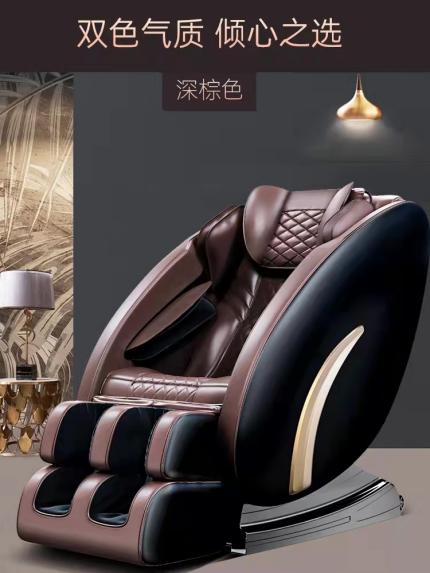 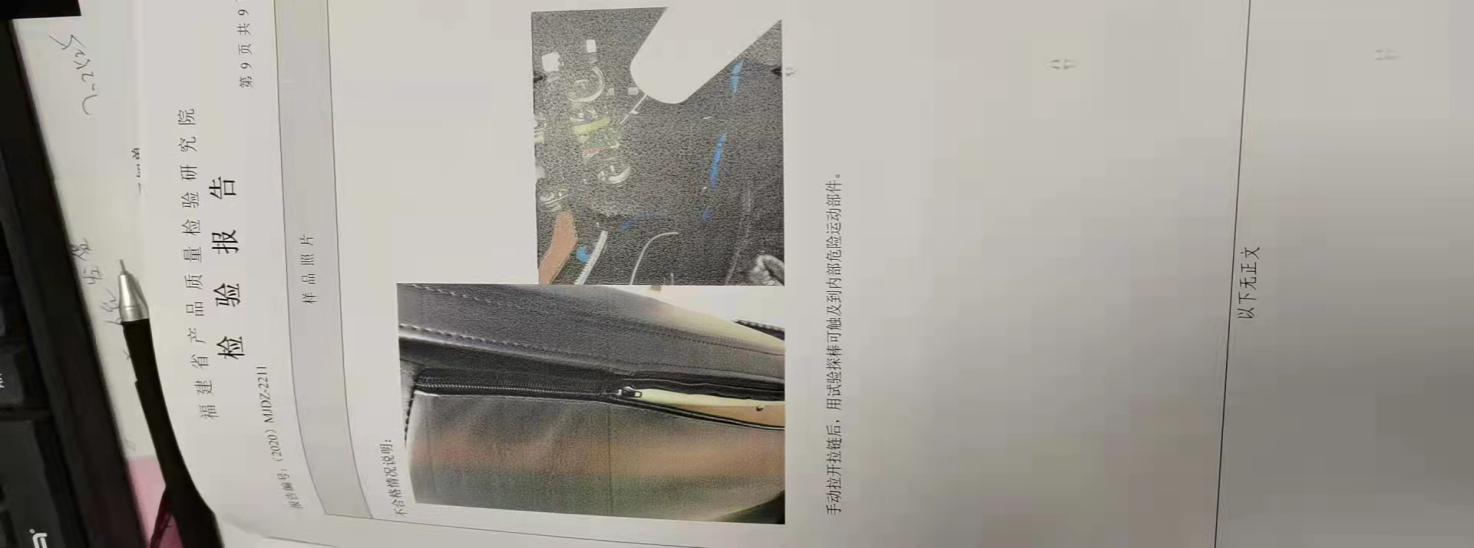 存在的缺陷产品结构、稳定性和机械危险项目不符合国家标准GB4706.1-2005和GB4706.10-2008的要求：1、绑扎带可能会意外脱落，后盖可被自行打开，触及危险的运动部件；2、电路板上的电容缺少放电电阻，导致残留电压超过限值产品结构、稳定性和机械危险项目不符合国家标准GB4706.1-2005和GB4706.10-2008的要求：1、绑扎带可能会意外脱落，后盖可被自行打开，触及危险的运动部件；2、电路板上的电容缺少放电电阻，导致残留电压超过限值产品结构、稳定性和机械危险项目不符合国家标准GB4706.1-2005和GB4706.10-2008的要求：1、绑扎带可能会意外脱落，后盖可被自行打开，触及危险的运动部件；2、电路板上的电容缺少放电电阻，导致残留电压超过限值可能造成的后果消费者使用过程中，可能会发生触电的情况消费者使用过程中，可能会发生触电的情况消费者使用过程中，可能会发生触电的情况避免损害发生的应急处置方式停止使用问题产品停止使用问题产品停止使用问题产品具体召回措施为消费者免费更换新的电路板和后盖拉链为消费者免费更换新的电路板和后盖拉链为消费者免费更换新的电路板和后盖拉链召回负责机构福安市荣善电子有限公司福安市荣善电子有限公司福安市荣善电子有限公司召回联系方式0593-63793880593-63793880593-6379388召回进度安排2021年11月10日至2022年2月10日，福安市荣善电子有限公司在门店发布召回公告，并通过公司售后热线等方式通知有关经销商此次召回事宜，为购买该批次产品的消费者为消费者免费更换新的电路板和后盖拉链。同时，消费者也可拨打电话0593-6379388了解具体事宜。2021年11月10日至2022年2月10日，福安市荣善电子有限公司在门店发布召回公告，并通过公司售后热线等方式通知有关经销商此次召回事宜，为购买该批次产品的消费者为消费者免费更换新的电路板和后盖拉链。同时，消费者也可拨打电话0593-6379388了解具体事宜。2021年11月10日至2022年2月10日，福安市荣善电子有限公司在门店发布召回公告，并通过公司售后热线等方式通知有关经销商此次召回事宜，为购买该批次产品的消费者为消费者免费更换新的电路板和后盖拉链。同时，消费者也可拨打电话0593-6379388了解具体事宜。事故及人员伤亡情况等其他需要报告的内容无无无其他信息相关用户也可以登录缺陷产品管理中心网站（dpac.samr.gov.cn）以及关注微信公众号（SAMRDPAC)，或拨打缺陷产品管理中心热线电话：010-59799616，了解更多信息。相关用户也可以登录缺陷产品管理中心网站（dpac.samr.gov.cn）以及关注微信公众号（SAMRDPAC)，或拨打缺陷产品管理中心热线电话：010-59799616，了解更多信息。相关用户也可以登录缺陷产品管理中心网站（dpac.samr.gov.cn）以及关注微信公众号（SAMRDPAC)，或拨打缺陷产品管理中心热线电话：010-59799616，了解更多信息。